JOB SPECIFICATION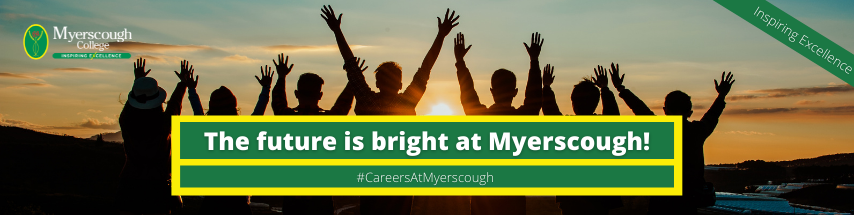 Location of workYou may be required to work at or from any building, location or premises of Myerscough College, and any other establishment where Myerscough College conducts its business.Variation to this Job DescriptionThis is a description of the job as it is at present, and is current at the date of issue.  The job description will be renewed and updated as necessary to ensure that appropriate revisions are incorporated, and that it relates to the job to be performed.  This process is conducted jointly with your Line Manager.  You are expected to participate fully in the review and, following discussion, to update your job description as is considered necessary or desirable.  It is our aim to reach agreement on reasonable changes.  However, if such agreement is not forthcoming, Management reserves the right to insist on changes after consultation with you.ROLE SPECIFICATION (PI) 	Post Interview(A)	Assessed via Application form				( I )	Assessed via Interview(P)	Assessed via Presentation in interview		(T)	Assessed via TestTERMS AND CONDITIONSDBS UPDATE SERVICEMYERSCOUGH AND PROUD	At Myerscough College and University Centre we have a nationally and internationally recognised Further Education, Higher Education, Adult Education and Apprenticeship provision. The Further Education provision is well established, the Higher Education provision has a well-recognised partnership with UCLan and the apprenticeship provision is operational nationally. We offer a rewarding and enjoyable working environment, where colleagues are inspired to make a positive difference to the educational experience and employability of our students. We are one of the top five largest land-based and sports colleges in the UK.JOB TITLEAREA OF WORKPeople AdvisorPeople & ExperienceSALARYBENEFITSBand 2 - 3 (£19,337 - £26,807) Per AnnumLocal Government Pension Scheme26 days holiday rising to 31 days following 5 years’ service plus Bank Holidays to include up to 5 days to be taken between Christmas and New Year at direction of the PrincipalLINE MANAGER(S)LINE MANAGER FORRecruitment Team LeadN/AKEY TASKS AND RESPONSIBILITIESKEY TASKS AND RESPONSIBILITIESAt the heart of our ethos is an outstanding student experience in a safe and inclusive learning environment. You will contribute by recruiting the very best talent, ensuring safe and effective recruitment practices, and facilitating a positive and memorable onboarding experience. You will also support managers in the delivery of their role through the provision of timely and effective employee relations advice and support.Your primary focus will be:Developing content that will attract top talentEnsuring the delivery of an engaging recruitment and onboarding experienceDemonstrating clear, comprehensive, and effective records of all our safer recruitment practices. Our records will be of the highest standards and will showcase outstanding practices to ensure safe and suitable appointments.Providing effective and timely support to managers, developing and enhancing their knowledge of, and compliance with, all aspects of employment law and safeguarding regulation.At the heart of our ethos is an outstanding student experience in a safe and inclusive learning environment. You will contribute by recruiting the very best talent, ensuring safe and effective recruitment practices, and facilitating a positive and memorable onboarding experience. You will also support managers in the delivery of their role through the provision of timely and effective employee relations advice and support.Your primary focus will be:Developing content that will attract top talentEnsuring the delivery of an engaging recruitment and onboarding experienceDemonstrating clear, comprehensive, and effective records of all our safer recruitment practices. Our records will be of the highest standards and will showcase outstanding practices to ensure safe and suitable appointments.Providing effective and timely support to managers, developing and enhancing their knowledge of, and compliance with, all aspects of employment law and safeguarding regulation.DUTIESDUTIESYou take a lead role on safer recruitment, ensuring managers are clear on all policy requirements and expectations. With clear and effective systems of work, which are regularly audited, compliance with our statutory responsibilities is easily demonstrated.Ensuring compliance with statutory employment and safeguarding legislation and guidance will be your first priority; all work will be actioned in accordance with approved systems of work, in a timely manner, and in accordance with approved naming conventions to make any internal or external inspections run smoothly and successfully.You find ways to continually enhance and enrich both the candidate and onboarding experience, to provide a positive and memorable experience as we welcome new colleagues to our College. You effectively oversee and support all aspects of the recruitment process from developing the job specification, to drafting the advert, supporting the selection process, and onboarding our new recruit.You contribute to maintaining our single central record with absolute accuracy and precision, undertaking regular audits to ensure compliance.You provide advice and support on all initial employment queries and low-level employee relations cases. Advice is in line with legislation and internal policy. You provide effective employee relations support, which includes, but is not limited to, note taking, letter writing, support with the preparation of management documents, and attendance at hearings and appeals as appropriate.Our employees are our customers. Enhancing the customer experience is your constant consideration. As an excellent communicator, you role model positive and professional behaviours, you lead by example, and you adopt a learning mindset. You tailor your communication to suit the audience. You undertake or support ad hoc HR projects as required, as well as contributing to data analytics and report writing.You take a lead role on safer recruitment, ensuring managers are clear on all policy requirements and expectations. With clear and effective systems of work, which are regularly audited, compliance with our statutory responsibilities is easily demonstrated.Ensuring compliance with statutory employment and safeguarding legislation and guidance will be your first priority; all work will be actioned in accordance with approved systems of work, in a timely manner, and in accordance with approved naming conventions to make any internal or external inspections run smoothly and successfully.You find ways to continually enhance and enrich both the candidate and onboarding experience, to provide a positive and memorable experience as we welcome new colleagues to our College. You effectively oversee and support all aspects of the recruitment process from developing the job specification, to drafting the advert, supporting the selection process, and onboarding our new recruit.You contribute to maintaining our single central record with absolute accuracy and precision, undertaking regular audits to ensure compliance.You provide advice and support on all initial employment queries and low-level employee relations cases. Advice is in line with legislation and internal policy. You provide effective employee relations support, which includes, but is not limited to, note taking, letter writing, support with the preparation of management documents, and attendance at hearings and appeals as appropriate.Our employees are our customers. Enhancing the customer experience is your constant consideration. As an excellent communicator, you role model positive and professional behaviours, you lead by example, and you adopt a learning mindset. You tailor your communication to suit the audience. You undertake or support ad hoc HR projects as required, as well as contributing to data analytics and report writing.DUTIESYou will be a role model and promote the College values:   Learning - Our delivery will be high quality and innovative with students at the heart of decision making.  People - We will enable staff and students to fulfil their potential whilst promoting resilience, leadership, accountability and teamwork.  Sustainability - We will provide a happy, healthy, safe, supportive and sustainable environment in which to live, work and study.  FREDIE - We will advance FREDIE:  Fairness, respect, equality, diversity, inclusion, engagement in all we do.  Promote College sustainability policies and strategies by personal commitment and leading by example and complying with all quality and environmental standards and expectations. This includes active involvement in carbon reduction, embedding of carbon reduction practices (lights off, heating down etc.) and being vigilant in relation to the College’s approach to Reduce, Reuse and Recycle ethos.Actively participate in the Annual Review and Development process in line with individual needs and College strategic plan priorities. Agree objectives with the Line Manager and ensure they are achieved.Be responsible for promoting and safeguarding the welfare of children, young people and vulnerable adults at all times in line with the College’s own Safeguarding Policy and practices.Be thoroughly aware of College Health and Safety policies and procedures, attend mandatory health and safety training appropriate to the role and ensure the full implementation of College policies, procedures across all areas of responsibility. Ensure that employees within line management are also compliant with the policies, procedures and training requirements including reporting and recording all accidents and near misses. DUTIESEnsure full adherence to and implementation of the Data Protection Act 1998, the General Data Protection Regulations 25 May 2018 and the College Data Protection Policy and Procedure and ensure that employees within their responsibility.Any other duties that may reasonably be required by Line Management and the Chief Executive & Principal.Knowledge: Essential/ DesirableAssessment MethodAn awareness of employment law, best practice and the ACAS codes of practice.An awareness of data protection legislation and the importance of maintaining confidentiality.A knowledge of the latest digital and technological workplace advancements.A knowledge of content marketingEssential EssentialDesirable Desirable A / IA / IA / IA / IExperience: Essential/ DesirableAssessment MethodExperience of working in a HR roleExperience of advising managers on a range on employment matters.Experience of supporting workplace investigationsExperience of advising managers on a range of HR and employee relations cases, i.e. conflict management, disciplinary, absence, performance etcSkilled, to an advanced level, in Office 365 packagesDesirableDesirableDesirableDesirableEssentialA / IA / IA / IA / IA / IQualifications:Essential/ DesirableAssessment MethodAssociate membership of the CIPD or willing to work towards.A level 4 qualification or above.Evidence of continued learning/development and the practical application of this. GCSE Maths at English at grade C/4 or equivalentEssential DesirableDesirableEssentialAAA / IA / ISkills & Ability:Essential/ DesirableAssessment MethodExcellent interpersonal skills across all methods of communication.High quality written ability to produce complex information in a clear and concise format.Able to analyse and interpret data and information.Highly organised and efficient.Strong PC literacy skills.Effective verbal and written communication skills. Able to deliver difficult messages in the most effective way (minimising any potential negative reaction.)A great writer who can communicate messages which engage and influence the reader.EssentialEssentialEssentialEssentialEssentialEssentialEssentialA / I / TA / I / TAA / I / TA / TA / I /TA / I / TCommunication:Essential/ DesirableAssessment MethodAble to communicate sensitively and in an appropriate manner.Able to demonstrate sympathy and discretion when dealing with issues which require understanding.Able to writes letters on a variety of topics which are understandable and clearly expressed.You will be able to communicate clearly and effectively with a diverse range of people (both verbally and in writing). You are able to explain things clearly and precisely to others.You actively listen, share information, and propose suggestions and solutions;You show respect and fairness when communicating, considering the feelings of others.EssentialEssentialEssentialEssentialEssentialEssentialEssentialIA / ITI / TIA / IIBehaviour & Personal Characteristics:Essential/ DesirableAssessment MethodA committed and effective team player.A positive ‘can do’ attitude towards all aspects of the role.Leads by example and role models the values and behaviours that we expect at all times. Builds rapport and displays integrity at all times.Treats everyone equally, with respect and dignity.Enthusiastic and flexible team player with high expectations of self and others.You will be able to adapt to new work challenges and situations, adopting a positive attitude to change.Constructively challenges and accepts constructive challenge from others.Resilient & calm when under pressure and able to balance conflicting priorities and manage time well.EssentialEssentialEssentialEssentialEssentialEssentialEssentialEssentialEssentialIIIIIIIIIJOB TITLEAREA OF WORKPeople AdvisorPeople & ExperienceSALARYHOURS OF WORKBand 2 - 3 (£19,337 - £26,807) Per Annum37 hours per weekTo be agreed with line manager.Monday – Thursday 9:00 – 5:00Friday 9:00 – 4:30ANNUAL LEAVE ENTITLEMENTPENSION26 days holiday, rising to 31 days following 5 years’ service plus Bank Holidays to include up to 5 days to be taken between Christmas and New Year at direction of the PrincipalLocal Government Pension Scheme Employee Contribution Rate (as at 1 April 2022)(based on actual NOT FTE) Contribution rate %                           Up to £15,000 	                    5.5%£15,001 to £23,600 	         5.8%£23,601 to £38,300 		6.5%£38,301 to £48,500 		6.8%£48,501 to £67,900 		8.5%£67,901 to £96,200 		9.9%£96,201 to £113,400 		10.5%£113,401 to £170,100 		11.4%£170,101 or more 		          12.5%17.4% EmployerYou will automatically become a member of the LGPSPROBATIONARY PERIODDRESS CODEA probationary period of nine months applies to new entrants to the CollegeAll post holders are expected to be of a professional and presentable appearanceREFERENCES / MEDICAL CLEARANCE / DISCLOSUREREFERENCES / MEDICAL CLEARANCE / DISCLOSUREThe appointment is subject to the receipt of satisfactory references, medical clearance and Disclosure & Barring Service check/ISA (if applicable).  Occupational Sick pay is not paid during the first four months of service and thereafter is subject to the College’s Sick Pay SchemeShould your application be successful you will be sent further details via email from eSafeguarding. They are the Registered Umbrella Body we have chosen to complete the Disclosure and Barring Service (DBS) process on your behalf.Please note that all new employees of the College will be required to pay for their DBS check via eSafeguarding at the time of application (at present £38.00 for an enhanced level check).The appointment is subject to the receipt of satisfactory references, medical clearance and Disclosure & Barring Service check/ISA (if applicable).  Occupational Sick pay is not paid during the first four months of service and thereafter is subject to the College’s Sick Pay SchemeShould your application be successful you will be sent further details via email from eSafeguarding. They are the Registered Umbrella Body we have chosen to complete the Disclosure and Barring Service (DBS) process on your behalf.Please note that all new employees of the College will be required to pay for their DBS check via eSafeguarding at the time of application (at present £38.00 for an enhanced level check).The Disclosure and Barring Service (DBS) update service lets applicants keep their DBS certificates up to date online and allows employers to check a certificate online.The Disclosure and Barring Service (DBS) update service lets applicants keep their DBS certificates up to date online and allows employers to check a certificate online.BENEFITS TO YOUHOW TO REGISTERSaves you time and moneyOne DBS certificate may be all you will ever needTake your DBS certificate from role to role within the same workforceYou are in control of your DBS certificateGet ahead of the rest and apply for jobs DBS pre checkedYou can register online as soon as you have your application reference number. You can ask for the number when you apply for your DBS check.Or you can wait and register with your certificate number when you receive your DBS certificate. If so, you must do so within 30 days of the certificate being issued.To check the progress of your DBS certificate use the DBS tracking service.Registration lasts for 1 year and costs £13 per year (payable by debit or credit card only).You’ll get an ID number with your registration that you need to log on to the service. Make sure you write it down. WHAT YOU GETWHAT YOU GETWhen you join, you’ll get an online account that lets you:Take your certificate from one job to the nextGive employers permission to check your certificate online, and see who has checked itAdd or remove a certificateWhen you join, you’ll get an online account that lets you:Take your certificate from one job to the nextGive employers permission to check your certificate online, and see who has checked itAdd or remove a certificate